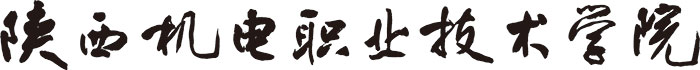 _______至_______学年第_____学期学生奖励学分认定申请表说明：1.申请时必须提交佐证材料复印件；2.集体项目（如大合唱、拔河比赛等）以班级单位申报，附参加人员名单；3.此表交教务处留存。班级学号姓名身份证号码性别年龄本人承诺以下内容及所附材料的真实性，如有不实，愿意承担相关责任。申请人：                                                       年  月  日本人承诺以下内容及所附材料的真实性，如有不实，愿意承担相关责任。申请人：                                                       年  月  日本人承诺以下内容及所附材料的真实性，如有不实，愿意承担相关责任。申请人：                                                       年  月  日本人承诺以下内容及所附材料的真实性，如有不实，愿意承担相关责任。申请人：                                                       年  月  日本人承诺以下内容及所附材料的真实性，如有不实，愿意承担相关责任。申请人：                                                       年  月  日本人承诺以下内容及所附材料的真实性，如有不实，愿意承担相关责任。申请人：                                                       年  月  日本人承诺以下内容及所附材料的真实性，如有不实，愿意承担相关责任。申请人：                                                       年  月  日本人承诺以下内容及所附材料的真实性，如有不实，愿意承担相关责任。申请人：                                                       年  月  日本人承诺以下内容及所附材料的真实性，如有不实，愿意承担相关责任。申请人：                                                       年  月  日辅导员意见：签字：                                                       年  月  日辅导员意见：签字：                                                       年  月  日辅导员意见：签字：                                                       年  月  日辅导员意见：签字：                                                       年  月  日辅导员意见：签字：                                                       年  月  日辅导员意见：签字：                                                       年  月  日辅导员意见：签字：                                                       年  月  日辅导员意见：签字：                                                       年  月  日辅导员意见：签字：                                                       年  月  日申请项目具体情况申请项目具体情况申请项目具体情况申请项目具体情况申请项目具体情况申请项目具体情况申请项目具体情况申请项目具体情况申请项目具体情况项目领域项目领域项目名称项目名称项目名称申请学分认定部门经办人认定部门经办人认定部门经办人专项技能领域专项技能领域专项技能领域专项技能领域专项技能领域专项技能领域专项技能领域专项技能领域专项技能领域专项技能领域素质拓展领域素质拓展领域素质拓展领域素质拓展领域素质拓展领域素质拓展领域素质拓展领域素质拓展领域素质拓展领域素质拓展领域教务处意见：签字（盖章）年  月  日教务处意见：签字（盖章）年  月  日教务处意见：签字（盖章）年  月  日教务处意见：签字（盖章）年  月  日教务处意见：签字（盖章）年  月  日教务处意见：签字（盖章）年  月  日教务处意见：签字（盖章）年  月  日教务处意见：签字（盖章）年  月  日教务处意见：签字（盖章）年  月  日